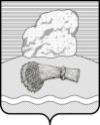 КАЛУЖСКАЯ ОБЛАСТЬДУМИНИЧСКИЙ РАЙОНАДМИНИСТРАЦИЯСЕЛЬСКОГО ПОСЕЛЕНИЯ«СЕЛО НОВОСЛОБОДСК»РАСПОРЯЖЕНИЕ «14»  апреля  2022 г.                                                                                         №   9                                                                             Об ответственных за внесение сведений в единый реестр видов федерального государственного контроля (надзора), регионального государственного контроля (надзора), муниципального контроля и их актуализацию           В соответствии с Правилами формирования и ведения реестра видов федерального государственного контроля (надзора), регионального государственного контроля (надзора), муниципального контроля, утвержденными постановлением Правительства РФ от 24.10.2011 № 861:Определить следующих должностных лиц, ответственными за внесение сведений в единый реестр видов федерального государственного контроля (надзора), регионального государственного контроля (надзора), муниципального контроля (далее – Реестр) и их актуализацию:Организовать получение указанными лицами доступа к Реестру.      Глава администрации	                             В.И.Степачева						 Должность ответственного сотрудникаФамилия, имя, отчество ответственного сотрудникаНазвание группы доступаОписание группы доступаГлава администрации сельского поселения «Село Новослободск»СтепачеваВалентинаИвановнаРуководитель КНОСотрудники, обладающие правом подписи  проекта вида контроля, либо отказов, подписываемых ЭП-СПСпециалист администрации сельского поселения «Село Новослободск»ТихоноваНаталья ВикторовнаСпециалист КНОСотрудники, ответственные за подготовку проекта вида контроля и его согласование